Результати навчанняТеми що розглядаються:Тема №1. Геронторологічні аспекти прояву психічних процесів та  особливостей.Тема №2. Когнітивні особливості в період старінняТема № 3. Онтогенетичні аспекти розвитку  мислення, інтелекту,  пам’яті,  творчостіТема №4. Зміни в мотиваційно-потребній сфері людей похилого віку.Тема №5.  Онтогенетичні  особливості в емоційній сферіТема№ 6 Старіння та особистість. Старіння та образ життя. Тема№ 7 Психодіагностика вікових змін особистості. Особливості психокорекції та психопрофілактики при роботі з людьми похилого віку. Тема №8. Особливості психотерапії та  психогімнастики  людей похилого віку.МЕТОДИ НАВЧАННЯМетодами навчання у викладанні навчальної дисципліни «Геронтопсихологія»  є:- словесні (бесіда, лекція -диспут, проблемна лекція)- наочні (ілюстрація )- практичні (практичні ситуації, тестуи, анкета)- групові (творчі групи)- ігрові ( ділові);- документальні (аналіз, складання психологічних портретів);- проблемні (кейси, мозковий штурм)- інтерактивні (ментальні карти, виступи-презентації);- самостійні (творчі завдання, опрацювання літератури)- дослідницькі (теоретичний аналіз наукових джерел, емпіричне дослідження)- тренінгові (обговорення, рефлексія)МЕТОДИ КОНТРОЛЮ Методами контролю у викладанні навчальної дисципліни  «Геронтопсихологія» є усний та письмовий контроль під час проведення поточного та семестрового контролю.Поточний контроль реалізується у формі опитування, виступів на семінарських  заняттях, тестів, виконання індивідуальних завдань, проведення  1 контрольної роботи. Контроль складової робочої програми, яка освоюється під час самостійної роботи студента, проводиться:з лекційного матеріалу – шляхом перевірки конспектів;з практичних занять – за допомогою перевірки виконаних завдань самостійно.Семестровий контроль проводиться у формі заліку відповідно до навчального плану в обсязі навчального матеріалу, визначеного навчальною програмою та у терміни, встановлені навчальним планом.Результати поточного контролю враховуються як допоміжна інформація для виставлення оцінки з даної дисципліни.Студент вважається допущеним до семестрового заліку з навчальної дисципліни за умови повного відпрацювання усіх семінарських занять, передбачених навчальною програмою з дисципліни.7. Розподіл балів, які отримують студентиКритерії  та система оцінювання знань та вмінь студентів. Згідно основних положень ЄКТС, під системою оцінювання слід розуміти сукупність методів (письмові, усні і практичні тести, екзамени, проекти, тощо), що використовуються при оцінюванні досягнень особами, що навчаються, очікуваних результатів навчання.Успішне оцінювання результатів навчання є передумовою присвоєння кредитів особі, що навчається. Тому твердження про результати вивчення компонентів програм завжди повинні супроводжуватися зрозумілими та відповідними критеріями оцінювання для присвоєння кредитів. Це дає можливість стверджувати, чи отримала особа, що навчається, необхідні знання, розуміння, компетенції.Критерії оцінювання – це описи того, що як очікується, має зробити особа, яка навчається, щоб продемонструвати досягнення результату навчання.Основними концептуальними положеннями системи оцінювання знань та вмінь студентів є:Підвищення якості підготовки і конкурентоспроможності фахівців за рахунок стимулювання самостійної та систематичної роботи студентів протягом навчального семестру, встановлення постійного зворотного зв’язку викладачів з кожним студентом та своєчасного коригування його навчальної діяльності.Підвищення об’єктивності оцінювання знань студентів відбувається за рахунок контролю протягом семестру із використанням 100 бальної шкали (табл. 2). Оцінки обов’язково переводять у національну шкалу (з виставленням державної семестрової оцінки „відмінно”, „добре”, „задовільно” чи „незадовільно”) та у шкалу ЕСТS (А, В, С, D, Е, FХ, F).Таблиця 3 – Шкала оцінювання знань та умінь: національна та ЕСТSРЕКОМЕНДОВАНА ЛІТЕРАТУРА Основна Бочелюк В.Й., О. А. Черепєхіна Геронтопсихологія . навч. пос.  К.:Кант,2014. 436 с.Долинська Л.В. , Л.М.Співак . Геронтопсихологія.  Практикум. Хрестоматія6 навч. посібник.  К.: Каравела, 2014. 244 с.Допоміжна3.Гаркавенко Н.В., Собкова С.І. Соціальна психологія пізньої зрілості: навчальний посібник. Чернівці : Чернівец. нац. у-т, 2020.  240 с.4.Горецька О. Геронтопсихологія: навчальний посібник.  Харків: Видавництво Іванченка І.С., 2017.  210 с.5.Дзюба Т. М., Коваленко О. Г. Психологія дорослості з основами геронтопсихології. за ред. В. Ф. Моргуна.  К.: Видавничий Дім «Слово», 2013. 172 с.6.Кацавець Р.С. Вікова психологія. Навч. посіб. К.: Алерта, 2019.112 с. 7.Кордунова Н.О. Геронтопсихологія: матеріали для проведення психодіагностичного дослідження з людьми похилого віку.  Луцьк: Східноєвроп. нац. ун-т ім. Лесі Українки, 2013.  140 с.8.Крайніков Е.В. Геронтопсихологія : підручник. Київ : Київський ун-т, 2018. 231 с.9.Павелків Р.В., Хапченко Є.М. Геронтопсихологія:медико-біологічні та соціально-психологічні аспекти старіння.К.: Центр навч. літератури.2020.476 с.10.Партико Т. Б. Геронтопсихологія: навчально-методичний посібник.  Львів, 2012.  136 с.11.Помиткін Е.О., Рибалка В.В. Геронтопсихологія навчання особистості похилого віку: навчальний посібник. К.: Талком, 2020.184 с.Тарасенко Л. Г. Методичні рекомендації щодо організації самостійної роботи студентів з дисципліни “Геронтопсихологія” (для спеціалістів, магістрів).  К.: «Вид. дім «Персонал», 2009. 38 с.Ушакова І.М.  Геронтопсихологія: підручник. Х.: НУЦЗУ, ХНАДУ, 2014.  236 с.Ian Stuart-Hamilton. The Psychology of Ageing: An Introduction (5th Edition).2012.464 р.URL: https://www.amazon.com/Ian-Stuart-Hamilton/e/B001JP3S86/ref=aufs_dp_fta_dsk (дата звернення: 15.08.2022)ІНФОРМАЦІЙНІ РЕСУРСИ В ІНТЕРНЕТІ1. http://library.kpi.kharkov.ua/2. http://web.kpi.kharkov.ua/Структурно-логічна схема вивчення навчальної дисципліниТаблиця 4. – Перелік дисциплін Провідний лектор: проф. доцент Тетяна ГУРА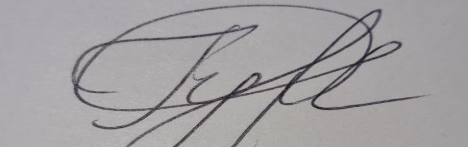 (посада, звання, ПІБ)				(підпис)ГеронтопсихологіяСИЛАБУСГеронтопсихологіяСИЛАБУСГеронтопсихологіяСИЛАБУСГеронтопсихологіяСИЛАБУСГеронтопсихологіяСИЛАБУСГеронтопсихологіяСИЛАБУСГеронтопсихологіяСИЛАБУСШифр і назва спеціальностіШифр і назва спеціальностіШифр і назва спеціальності053 ПсихологіяІнститут / факультетІнститут / факультетСоціально-гуманітарних технологійНазва програмиНазва програмиНазва програмиПсихологіяКафедраКафедраПедагогіки та психології управління соціальними системами імені акад. І.А. ЗязюнаТип програмиТип програмиТип програмиОсвітньо-професійнаМова навчанняМова навчанняукраїнськаВикладачВикладачВикладачВикладачВикладачВикладачВикладачГура Тетяна ВіталіївнаГура Тетяна ВіталіївнаГура Тетяна ВіталіївнаГура Тетяна ВіталіївнаГура Тетяна Віталіївнаtatyana-gura@ukr.nettatyana-gura@ukr.net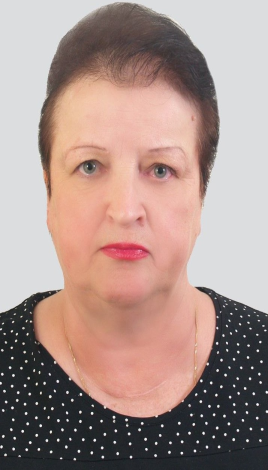 Кандидат педагогічних наук, доцент, професор кафедри педагогіки та психології управління соціальними системами імені акад. І.А. Зязюна НТУ «ХПІ». Досвід роботи – 28  років. Автор понад 170 наукових та навчально-методичних праць. Провідний лектор з дисциплін: «Вступ до спеціальності», «Психологія лідерства в бізнесі», «Психологія бізнесу та підприємництва», «Загальна психологія», «Педагогічна майстерність науково-педагогічних працівників вищої школи», «Психологія лідерства», «Соціальна робота та психологічна служба», «Геронтопсихологія».Кандидат педагогічних наук, доцент, професор кафедри педагогіки та психології управління соціальними системами імені акад. І.А. Зязюна НТУ «ХПІ». Досвід роботи – 28  років. Автор понад 170 наукових та навчально-методичних праць. Провідний лектор з дисциплін: «Вступ до спеціальності», «Психологія лідерства в бізнесі», «Психологія бізнесу та підприємництва», «Загальна психологія», «Педагогічна майстерність науково-педагогічних працівників вищої школи», «Психологія лідерства», «Соціальна робота та психологічна служба», «Геронтопсихологія».Кандидат педагогічних наук, доцент, професор кафедри педагогіки та психології управління соціальними системами імені акад. І.А. Зязюна НТУ «ХПІ». Досвід роботи – 28  років. Автор понад 170 наукових та навчально-методичних праць. Провідний лектор з дисциплін: «Вступ до спеціальності», «Психологія лідерства в бізнесі», «Психологія бізнесу та підприємництва», «Загальна психологія», «Педагогічна майстерність науково-педагогічних працівників вищої школи», «Психологія лідерства», «Соціальна робота та психологічна служба», «Геронтопсихологія».Кандидат педагогічних наук, доцент, професор кафедри педагогіки та психології управління соціальними системами імені акад. І.А. Зязюна НТУ «ХПІ». Досвід роботи – 28  років. Автор понад 170 наукових та навчально-методичних праць. Провідний лектор з дисциплін: «Вступ до спеціальності», «Психологія лідерства в бізнесі», «Психологія бізнесу та підприємництва», «Загальна психологія», «Педагогічна майстерність науково-педагогічних працівників вищої школи», «Психологія лідерства», «Соціальна робота та психологічна служба», «Геронтопсихологія».Кандидат педагогічних наук, доцент, професор кафедри педагогіки та психології управління соціальними системами імені акад. І.А. Зязюна НТУ «ХПІ». Досвід роботи – 28  років. Автор понад 170 наукових та навчально-методичних праць. Провідний лектор з дисциплін: «Вступ до спеціальності», «Психологія лідерства в бізнесі», «Психологія бізнесу та підприємництва», «Загальна психологія», «Педагогічна майстерність науково-педагогічних працівників вищої школи», «Психологія лідерства», «Соціальна робота та психологічна служба», «Геронтопсихологія».Загальна інформація про курсЗагальна інформація про курсЗагальна інформація про курсЗагальна інформація про курсЗагальна інформація про курсЗагальна інформація про курсЗагальна інформація про курсАнотаціяАнотаціяДисципліна «Геронтопсихологія» спрямована на надання знань студентам з основ особливостей психіки людей похилого віку та та організацію психологічного супроводу  людям похилого віку.Дисципліна «Геронтопсихологія» спрямована на надання знань студентам з основ особливостей психіки людей похилого віку та та організацію психологічного супроводу  людям похилого віку.Дисципліна «Геронтопсихологія» спрямована на надання знань студентам з основ особливостей психіки людей похилого віку та та організацію психологічного супроводу  людям похилого віку.Дисципліна «Геронтопсихологія» спрямована на надання знань студентам з основ особливостей психіки людей похилого віку та та організацію психологічного супроводу  людям похилого віку.Дисципліна «Геронтопсихологія» спрямована на надання знань студентам з основ особливостей психіки людей похилого віку та та організацію психологічного супроводу  людям похилого віку.Цілі курсуЦілі курсуМетою викладання навчальної дисципліни «Геронтопсихологія» є ознайомлення зі специфікою психічних процесів, станів в геронтогенезі,  відпрацьовування основних прийомів, які використовуються в психодіагностиці, психокорекції, психотерапії, психопрофілактиці  людей похилого віку.Метою викладання навчальної дисципліни «Геронтопсихологія» є ознайомлення зі специфікою психічних процесів, станів в геронтогенезі,  відпрацьовування основних прийомів, які використовуються в психодіагностиці, психокорекції, психотерапії, психопрофілактиці  людей похилого віку.Метою викладання навчальної дисципліни «Геронтопсихологія» є ознайомлення зі специфікою психічних процесів, станів в геронтогенезі,  відпрацьовування основних прийомів, які використовуються в психодіагностиці, психокорекції, психотерапії, психопрофілактиці  людей похилого віку.Метою викладання навчальної дисципліни «Геронтопсихологія» є ознайомлення зі специфікою психічних процесів, станів в геронтогенезі,  відпрацьовування основних прийомів, які використовуються в психодіагностиці, психокорекції, психотерапії, психопрофілактиці  людей похилого віку.Метою викладання навчальної дисципліни «Геронтопсихологія» є ознайомлення зі специфікою психічних процесів, станів в геронтогенезі,  відпрацьовування основних прийомів, які використовуються в психодіагностиці, психокорекції, психотерапії, психопрофілактиці  людей похилого віку.Формат Формат Лекції, семінарські заняття,самостійна робота. Підсумковий контроль –залікЛекції, семінарські заняття,самостійна робота. Підсумковий контроль –залікЛекції, семінарські заняття,самостійна робота. Підсумковий контроль –залікЛекції, семінарські заняття,самостійна робота. Підсумковий контроль –залікЛекції, семінарські заняття,самостійна робота. Підсумковий контроль –залікСеместр111111ПР4.  Робити психологічний прогноз щодо розвитку особистості, груп, організацій.
ПР12.Впроваджувати інноваційні технології та методи індивідуальної та групової психологічної допомоги з використанням інноваційних психотехнологій та сучасних психодіагностичних методик ПР 14. Здійснювати психологічну підтримку постановки та досягнення особистих та професійних цілей індивідуумів та професійних командНазва темиРазом за темоюРазом за темоюРазом за темоюРазом за темоюНазва темиАктивна робота на заняттіАктивна робота на заняттіІндивідуальне завдання(РЕ)ДоповідьІнше (есе, самост.опрацюв. матер.)Інше (есе, самост.опрацюв. матер.)залікТема №1..Гетерологічні аспекти прояву психічних процесів та особливостей44-24410Тема №2. Когнітивні особливості в період старіння44-24410Тема №3. Онтогенетичні аспекти розвитку мислення, інтелекту, пам’яті,  мислення, творчості44-24410Тема 4. Зміни в мотиваційно-потребній сфері людей похилого віку44-24410Тема 5.Онтогенетичні особливості в емоційній сфері44-24410Тема 6. Старіння та особистість.Старіння та образ життя.44-24410Тема 7. Психодіагностика вікових змін особистості. Особливості психокорекції та психопрофілактики з людьми похилого віку. 44-24410Тема №8. Особливості психотерапії та психогімнастики  людей похилого віку.441024420Залік ------1010ВСЬОГО32321016323210100РейтинговаОцінка, балиОцінка ЕСТS та її визначенняНаціональна  оцінкаКритерії оцінюванняКритерії оцінюванняКритерії оцінюванняРейтинговаОцінка, балиОцінка ЕСТS та її визначенняНаціональна  оцінкапозитивніпозитивнінегативні12344590-100АВідмінно- Глибоке знання навчального матеріалу модуля, що містяться в основних і додаткових літературних джерелах;- вміння аналізувати явища, які вивчаються, в їхньому взаємозв’язку і розвитку;- вміння проводити теоретичні розрахунки;- відповіді на запитання чіткі, лаконічні, логічно послідовні;- вміння  вирішувати складні практичні задачі.- Глибоке знання навчального матеріалу модуля, що містяться в основних і додаткових літературних джерелах;- вміння аналізувати явища, які вивчаються, в їхньому взаємозв’язку і розвитку;- вміння проводити теоретичні розрахунки;- відповіді на запитання чіткі, лаконічні, логічно послідовні;- вміння  вирішувати складні практичні задачі.Відповіді на запитання можуть  містити незначні неточності                82-89ВДобре- Глибокий рівень знань в обсязі обов’язкового матеріалу, що передбачений модулем;- вміння давати аргументовані відповіді на запитання і проводити теоретичні розрахунки;- вміння вирішувати складні практичні задачі.- Глибокий рівень знань в обсязі обов’язкового матеріалу, що передбачений модулем;- вміння давати аргументовані відповіді на запитання і проводити теоретичні розрахунки;- вміння вирішувати складні практичні задачі.Відповіді на запитання містять певні неточності;75-81СДобре- Міцні знання матеріалу, що вивчається, та його практичного застосування;- вміння давати аргументовані відповіді на запитання і проводити теоретичні розрахунки;- вміння вирішувати практичні задачі.- Міцні знання матеріалу, що вивчається, та його практичного застосування;- вміння давати аргументовані відповіді на запитання і проводити теоретичні розрахунки;- вміння вирішувати практичні задачі.- невміння використовувати теоретичні знання для вирішення складних практичних задач.64-74ДЗадовільно- Знання основних фундаментальних положень матеріалу, що вивчається, та їх практичного застосування;- вміння вирішувати прості практичні задачі.Невміння давати аргументовані відповіді на запитання;- невміння аналізувати викладений матеріал і виконувати розрахунки;- невміння вирішувати складні практичні задачі.Невміння давати аргументовані відповіді на запитання;- невміння аналізувати викладений матеріал і виконувати розрахунки;- невміння вирішувати складні практичні задачі.60-63  ЕЗадовільно- Знання основних фундаментальних положень матеріалу модуля,- вміння вирішувати найпростіші практичні задачі.Незнання окремих (непринципових) питань з матеріалу модуля;- невміння послідовно і аргументовано висловлювати думку;- невміння застосовувати теоретичні положення при розвязанні практичних задачНезнання окремих (непринципових) питань з матеріалу модуля;- невміння послідовно і аргументовано висловлювати думку;- невміння застосовувати теоретичні положення при розвязанні практичних задач35-59FХ (потрібне додаткове вивчення)НезадовільноДодаткове вивчення матеріалу модуля може бути виконане в терміни, що передбачені навчальним планом.Незнання основних фундаментальних положень навчального матеріалу модуля;- істотні помилки у відповідях на запитання;- невміння розв’язувати прості практичні задачі.Незнання основних фундаментальних положень навчального матеріалу модуля;- істотні помилки у відповідях на запитання;- невміння розв’язувати прості практичні задачі.1-34 F  (потрібне повторне вивчення)Незадовільно-- Повна відсутність знань значної частини навчального матеріалу модуля;- істотні помилки у відповідях на запитання;-незнання основних фундаментальних положень;- невміння орієнтуватися під час розв’язання  простих практичних задач- Повна відсутність знань значної частини навчального матеріалу модуля;- істотні помилки у відповідях на запитання;-незнання основних фундаментальних положень;- невміння орієнтуватися під час розв’язання  простих практичних задачВивчення цієї дисципліни безпосередньо спирається на:На результати вивчення цієї дисципліни безпосередньо спираються:Проєктивні методи в психологіїОснови коучінгуПсихологія комунікативного потенціалу